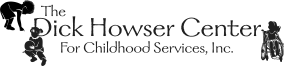 3519 Easter Stanley Court ~ Tallahassee, Florida 32308P: (850) 921-KIDS(5437) ~ F: (850) 921-4734Food-Related Activities & Special Occasion Food ConsumptionPursuant to 65C-22.005(1)(c)2, F.A.C., licensed child care facilities must obtain written permission from parents/guardians regarding a child’s participation in food related activities.  These activities include such things as classroom cooking projects, gardening, school wide celebrations and birthdays.I, 							,give/decline permission for my child         Print Parent/Guardian Name							 To participate in food related activities and special 		Child’s Nameoccasions wherein food is consumed.Please provide the following information:My child DOES NOT have food allergies or dietary restrictions.  He/she may participate in activities. My child DOES NOT have food allergies or dietary restrictions.  He/she may not participate in activities.My child DOES have food allergies or dietary restrictions.  He/she may participate in activities, but may not eat or handle the following items (please list below):My child DOES have food allergies or dietary restrictions.  He/she may not participate in activities.I understand that it is my responsibility to update this form in the event that my decision for permission changes.  I agree that this form will remain in effect during the term of my child’s enrollment.Parent/Guardian Signature							Date